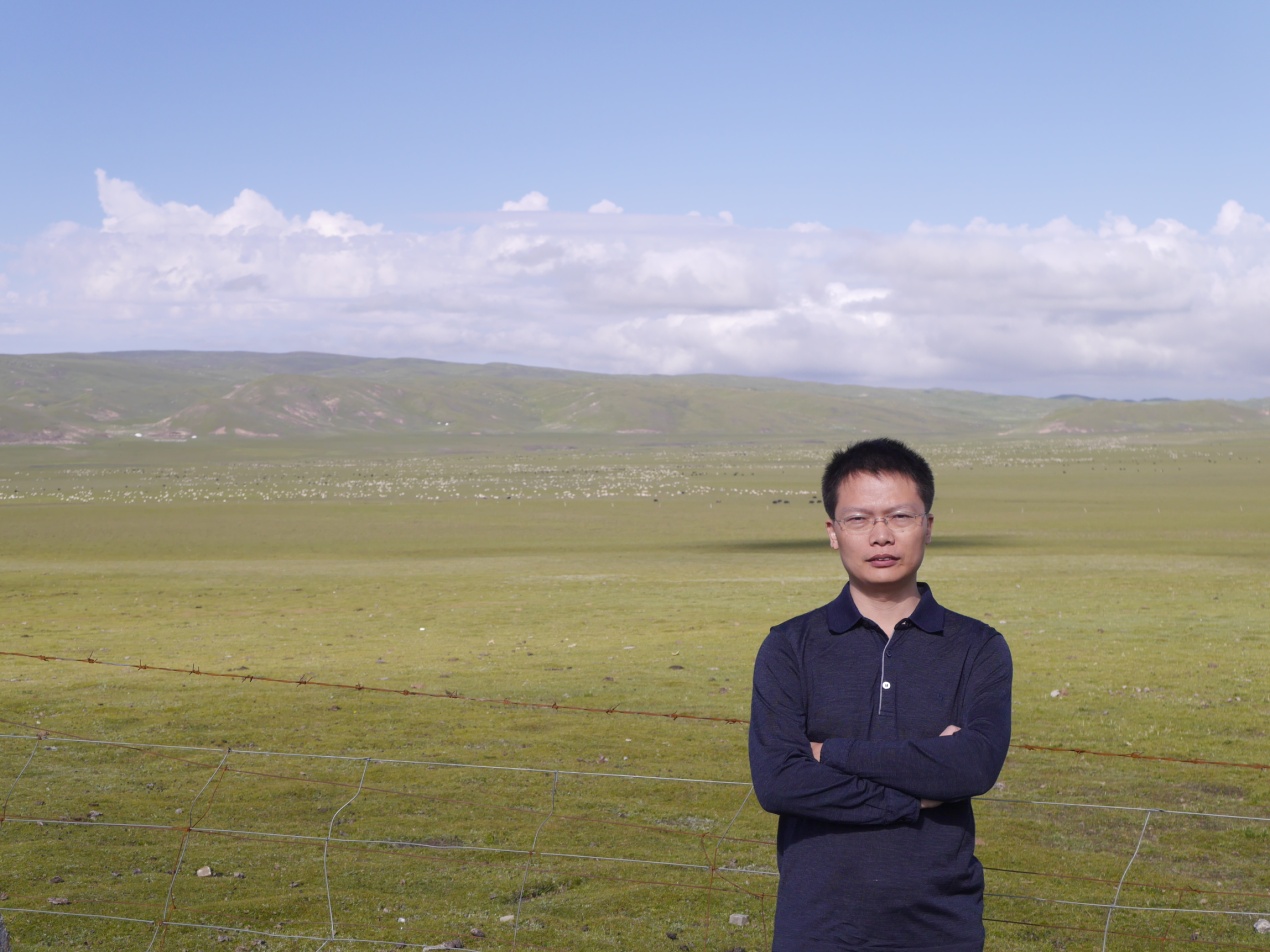 陈秧分（1983-），湖南湘乡人，研究员，博士生导师，中国农业科学院“青年英才计划培育工程”首批院级入选者，主要研究方向为农业发展、农业投资与农业国际合作。一、教育背景2001.9～2005.7，湖南大学经济与贸易学院国际经济与贸易专业，学士2005.9～2007.7，湖南大学经济与贸易学院人口资源与环境经济学专业，硕士2007.9～2010.7，中国科学院地理科学与资源研究所人文地理专业，博士二、工作经历2010.7～2012.6，中国科学院地理科学与资源研究所，博士后2012.6～2013.12，中国农业科学院农业经济与发展研究所，助理研究员2014.1～2016.12，中国农业科学院农业经济与发展研究所，副研究员2017.1～至今，中国农业科学院农业经济与发展研究所，研究员（破格）三、主要科研项目1.主持国家自然科学基金面上项目，全球生产网络视角下中国对外农业投资的区位选择与模式优化研究，2019-2022年国家自然科学基金面上项目，农户生计视角下我国粮食生产重心北移机理与管控途径研究，2015-2018年农业农村部软科学研究项目，乡村振兴评价指标体系研究，2018年中国农业科学院基础研究引导计划前沿探索专项，全球化背景下的海外农业投资演变规律研究，2017-2019年中央级公益性科研院所基本科研业务费专项，中国粮食连年增产的可持续性评估与政策建议，2016-2017年国家自然科学基金青年项目，农户生计多样化的乡村空间响应及其动态适应研究，2012-2014年中央级公益性科研院所基本科研业务费专项，全球负责任农业投资及中国对策研究，2013年国家自然科学基金重点项目课题，我国东部沿海地区新农村建设模式与可持续发展途径研究之区域农村发展典型模式，2010-2012年中国博士后科学基金，城乡转型进程中农村土地整治模式与机制研究，2011-2012年中央级公益性科研院所基本科研业务费专项，农村土地体制机制创新研究，2012年2.参加中国农业科学院创新工程,国外农业经济与政策, 2015-2020年国家现代农业产业技术体系，大麦青稞产业经济研究，2012-2020年国家自然科学基金面上项目，供求紧平衡背景下我国主粮价格的形成及系统仿真， 2015-2018年亚洲开发银行技术援助项目,外资支持农业现代化战略研究, 2015-2017年中国-挪威国际合作项目,减少环境影响和保障可持续食品安全和粮食安全的创新技术合作研究, 2015-2017年中国国际经济技术交流中心,支持亚非国家卫生与农业发展合作, 2016年农业部“十三五”农业农村经济发展规划编制前期研究重大课题，农业国际投资政策和谈判技术研究，2014-2015年农业部市场和经济信息司项目，大豆目标价格政策执行过程与执行效果评估， 2014-2015年农业部国际交流与合作项目，全球负责任农业投资及粮安形势研究，2013-2014年农业部经管司委托课题，农村土地承包经营纠纷量化评估与化解研究，2014年四、以第1/通讯作者发表的主要论文Is China different from other investors in global land acquisition? Some observations from existing deals in China’s Going Global Strategy, Land Use Policy, 2017, SSCIRegional suitability for settling rural migrants in urban China. Journal of Geographical Sciences, 2013, SCIRegional diversity of peasant household response to new countryside construction based on field survey in the eastern coastal China. Journal of Geographical Sciences, 2011, SCICharacteristics and mechanism of agricultural transformation in typical rural areas of eastern China. Chinese Geographical Science, 2010, SCIIncreasing China’s agricultural labor productivity: Comparison and policy implications from major agrarian countries. Journal of Resources and Ecology, 2018, CSCDRural development evaluation from the angle of territorial function. Journal of Northeast Agricultural University, 2011中国粮食产量变化的时空格局与影响因素，农业工程学报, 2013,EI乡村振兴战略中的农业地位与农业发展，农业经济问题, 2018, CSSCI、人大复印资料《农业经济研究》2018年第5期全文收录粮食连年增产背景下我国三大主粮的成本变化与差异分解, 农林经济管理学报, 2016,CSSCI,人大复印资料《农业经济研究》2017年第3期全文收录农业和粮食系统负责任投资原则的影响研究, 农业经济问题, 2015, CSSCI、人大复印资料《农业经济研究》2015年第11期全文收录东部沿海地区农户非农就业对农地租赁行为的影响研究，自然资源学报,2010, CSSCI、人大复印资料《农业经济研究》2010年第8期全文收录多功能理论视角下的中国乡村振兴与评估，中国农业资源与区划，2018，CSCD中国海外耕地投资的区位特征及其影响因素，中国农业资源与区划，2018，CSCD2003～2014年中国种植业产值增长及贡献因素分析，地理科学，2018，CSSCI/CSCD中国农业对外投资的研究进展与展望，世界农业，2018中国农业生产经营主体变迁及其影响效应，地理研究，2017，CSSCI/CSCD基于粮食安全视角的海外农业投资关注与政策启示，中国农业资源与区划，2017，CSCD京津冀地区农业劳动生产率的分异特征及其影响因素，北京大学学报（自然科学版），2017，CSCD生态现代化视域下我国新型农业现代化路径选择，改革与战略，2017化解海外农业投资的国际舆论困境，中国发展观察，2017城镇化、工业化与城乡收入差距的耦合特征及其影响因素,经济问题探索,2016，CSSCI基于扎根理论的豆农目标价格政策认知与行为, 农业现代化研究, 2016，CSCD农户生产决策视角我国粮食生产格局变化机制,经济地理,2016，CSSCI粮食适度经营规模的文献评述与理论思考,中国土地科学,2015，CSSCI中国粮食安全治理现状与政策启示, 农业现代化研究, 2014，CSCD劳动力转移对农村发展影响的文献综述与政策启示，广东农业科学,2013，CSCD于生计转型的中国农村居民点用地整治适宜区域，地理学报,2012，CSSCI/CSCD中国东部沿海县域农村经济增长的差异及其成因，经济地理,2009，CSSCI农村土地整治的观点辨析与路径选择，中国土地科学, 2011，CSSCI基于农户生产决策视角的耕地保护经济补偿标准测算，中国土地科学,2010,CSSCI 基于农户调查的东部沿海地区农地规模经营意愿及其影响因素分析.资源科学,2009，CSSCI五、相关著作陈秧分等，《农村土地整治模式与机制研究》，科学出版社，2017李先德等，《“一带一路”背景下中国农业对外合作问题研究》，农业出版社,2016李先德等,《全球化进程中的大国农业：法国》，农业出版社,2015郭旭东等, 《区域耕地保护监控与预警关键技术》，中国地质大学出版社，2011刘彦随，《中国新农村建设地理论》，科学出版社，2011刘彦随等,《中国乡村发展研究报告: 农村空心化及其整治策略》，科学出版社，2011.六、主要社会兼职国家自然科学基金通讯评审专家（2012年- ）、中国城乡发展智库联盟理事《Land Use Policy》、《Outlook on Agriculture》等近20家期刊审稿专家.七、科研奖励2016年国土资源科学技术奖二等奖，项目名称为“快速城镇化地区土地利用转型与优化配置”2013年国土资源科学技术奖一等奖，项目名称为“中国农村空废及未利用土地整治与优化配置技术” 2012年山东省国土资源科学技术一等奖，项目名称为“农村土地优化配置与整治技术研究——以山东省为例”.八、联系方式地址：北京市海淀区中关村南大街12号农经所邮编：100081电话：010-82106162Email:chenyangfen@caas.cn